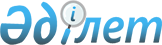 О внесении изменений и дополнений в приказ Генерального Прокурора Республики Казахстан от 29 апреля 2004 года N 23 "Об утверждении Правил ведения и использования отдельных видов специальных учетов"
					
			Утративший силу
			
			
		
					Приказ Генерального Прокурора Республики Казахстан от 19 сентября 2006 года N 52. Зарегистрирован в Министерстве юстиции Республики Казахстан 13 октября 2006 года N 4422. Утратил силу приказом Генерального прокурора Республики Казахстан от 10 июля 2014 года № 71      Сноска. Утратил силу приказом Генерального прокурора РК от 10.07.2014 № 71 (вводится в действие со дня его первого официального опубликования).      В целях совершенствования ведения и использования отдельных видов специальных учетов, руководствуясь подпунктом 4-1) статьи 11 Закона Республики Казахстан "О Прокуратуре",  ПРИКАЗЫВАЮ: 

      1. Внести в приказ Генерального Прокурора Республики Казахстан от 29 апреля 2004 года N 23 "Об утверждении Правил ведения и использования отдельных видов специальных учетов" (зарегистрирован в Реестре государственной регистрации нормативных правовых актов за N 2843), следующие изменения и дополнения: 

      в Правилах ведения и использования отдельных видов специальных учетов (далее - Правила), утвержденных указанным приказом: 

      по всему тексту слова "иностранцы" заменить словами "иностранные граждане"; 

      в пункте 3 после слов "миграционные службы" дополнить словами ", органы документирования и регистрации населения Республики Казахстан"; 

      в абзаце первом пункта 10 слова "Главного информационного" заменить словами "Главного информационно-аналитического"; 

      в абзаце первом пункта 13 после слов "составляются" дополнить словами "и направляются в территориальный орган"; 

      абзац первый пункта 15 изложить в следующей редакции: 

      "15. После вступления в законную силу приговора (постановления) суда, администрация следственного изолятора, в течение 5 рабочих дней после получения справки о вступлении приговора в законную силу, представляет в территориальный орган извещение об осужденном, в котором отражаются сведения о существе вступившего в законную силу приговора суда. После убытия осужденного к месту отбывания наказания, администрация следственного изолятора в течение 5 рабочих дней направляет в территориальный орган извещение об убытии осужденного."; 

      в пункте 18: 

      в абзаце первом после слов "на территории области" дополнить словами "в течение 5 рабочих дней,"; 

      абзац второй изложить в следующей редакции: 

      "На лиц, осужденных судами других областей, государств СНГ прибывших отбывать наказание в исправительное учреждение данной области, составляется 1 экземпляр алфавитной учетной карточки и 2 экземпляра извещения об осужденном."; 

      пункт 20 изложить в следующей редакции: 

      "20. В случае изменения приговора в отношении осужденного, отбывающего наказание в исправительном учреждении, администрация исправительного учреждения (следственного изолятора) извещает соответствующий суд о его исполнении и направляет в территориальный орган в течение 5 рабочих дней извещение об осужденном с указанием сведений о внесенных изменениях. На лицо, осужденное в другом регионе, в те же сроки в территориальные органы по месту осуждения предоставляется извещение об осужденном, с соответствующими сведениями."; 

      пункт 26 изложить в следующей редакции: 

      "26. В случае изменения приговора в отношении лиц, освобожденных до поступления соответствующего приговора (постановления) суда по пересмотру дела, администрацией исправительного учреждения (следственного изолятора) извещение об осужденном предоставляется в порядке, установленном пунктом 20 настоящих Правил."; 

      в заголовке главы 6 слова "учетных документов органами миграционной службы" заменить словами "органами юстиции сведений об изменении лицами установочных данных"; 

      пункт 27 изложить в следующей редакции: 

      "27. Департаментами юстиции, городов Астаны, Алматы и областей (далее - Департаменты юстиции) к 15 и 30 числам каждого месяца в территориальные управления Комитета представляются сведения о гражданах, обратившихся в районные и городские органы юстиции, по вопросу обмена документов, удостоверяющих личность, по причине перемены установочных данных (фамилии, имени, отчества, национальности, даты и места рождения) по установленной форме (приложение N 6)."; 

      в пункте 29 после слов "в отношении него," дополнить словами "а также, при снятии с учета по другим основаниям, предусмотренным законодательством Республики Казахстан"; 

      в абзаце первом пункта 30 после слов "удостоверяющих их личность" дополнить словами "(удостоверение личности или паспорт гражданина Республики Казахстан, вид на жительство иностранного гражданина в Республике Казахстан, удостоверение лица без гражданства)"; 

      дополнить пунктом 30-1 следующего содержания: 

      "30-1. Иностранные граждане, не имеющие документов удостоверяющих их личность или документов подтверждающих их постоянное место проживания, подлежат постановке на учет в общем порядке."; 

      в пункте 31: 

      в подпункте 1) после слов "рассмотрения дела" дополнить словами ", заверенные гербовой печатью;"; 

      подпункт 3) изложить в следующей редакции: 

      "3) копии постановлений о снятии судимости (кроме постановлений в отношении лиц, состоящих на момент рассмотрения дела на учете Уголовно-исполнительных инспекций Управлений Комитета уголовно-исполнительной системы Министерства юстиции Республики Казахстан);"; 

      пункт 43 изложить в следующей редакции: 

      "43. Поступившие из Департаментов юстиции сведения о гражданах, изменивших установочные данные, сотрудники территориальных управлений Комитета проверяют по пофамильному учету. При наличии сведений в отношении граждан, изменивших установочные данные, составляются 2 экземпляра алфавитных учетных карточек по новым анкетным данным, 1 экземпляр из которых представляется в Комитет не позднее 5 рабочих дней."; 

      в заголовке главы 13 слова "и миграционной службы" заменить словами ", миграционной службы, органов документирования и регистрации населения Республики Казахстан"; 

      в абзаце первом пункта 58 после слов "отделы миграционной службы," дополнить словами "органы документирования и регистрации населения Республики Казахстан,"; 

      в абзаце первом пункта 60 после слов "отделами миграционной службы," дополнить словами "органами документирования и регистрации населения Республики Казахстан,"; 

      в пунктах 65 и 68 цифры "59" заменить цифрами "60"; 

      пункт 68 дополнить примечанием следующего содержания: 

      "Примечание: Истребование сведений юридическими лицами, не являющимися субъектами правовой статистики и специальных учетов, и не подпадающими под категорию органов и организаций, указанных в пункте 77 настоящих Правил, осуществляется согласно пункта 72 настоящих Правил."; 

      пункт 70 дополнить частью второй следующего содержания: 

      "В случае наличия судимости выдается справка о судимости с указанием решения суда (приложение N 24-1)."; 

      в примечании слова "Сведения о наличии судимости (погашении или снятии)" заменить словом "Справки"; 

      в пункте 74 слова "погашении или" исключить; 

      пункт 77 изложить в следующей редакции: 

      "77. Государственные органы и организации, уполномоченные на осуществление проверочных мероприятий в отношении граждан, запрашивают сведения на бланках требований. 

      Сведения пофамильного учета предоставляются государственным органам и организациям, уполномоченным на осуществление проверочных мероприятий, в соответствии со сроками хранения информационных учетных документов (приложение N 10), независимо от погашения или снятия судимости или основания прекращения уголовного преследования. Запросы исполняются в течение 10 календарных дней. 

      Примечание: Истребование сведений в отношении государственных служащих, претендующих на поступление на государственную службу (приравненных к ним), осуществляется согласно нормативных правовых актов регламентирующих ведение учета лиц, совершивших коррупционные правонарушения."; 

      абзац первый пункта 79 изложить в следующей редакции: 

      "79. Сведения о лицах, умерших в местах отбывания наказания, выдаются согласно срокам хранения, предусмотренным пунктом 2 Перечня сроков хранения информационных учетных документов в пофамильных и дактилоскопических картотеках (приложение N 10)."; 

      заголовок главы 16 изложить в следующей редакции: 

      "Глава 16 Учет лиц, скрывшихся от органов дознания, следствия или суда и отбытия наказания"; 

      в пункте 82: 

      подпункт 2) изложить в следующей редакции: 

      "2) постановление об объявлении межгосударственного розыска;"; 

      подпункт 4) изложить в следующей редакции: 

      "4) статистическая карточка на разыскиваемого (приложение N 28)."; 

      в абзаце седьмом: 

      после слов "или суда," дополнить словами "и отбытия наказания,"; 

      дополнить частью третьей следующего содержания: 

      "Согласие о заведении розыскного дела прокурор выражает письменной резолюцией, заверенной гербовой печатью на постановлении о заведении розыскного дела."; 

      в абзаце восьмом после слов "в журнале регистрации розыскных дел" дополнить словами "(приложение N 25)."; 

      в пункте 84: 

      подпункт 2) изложить в следующей редакции: 

      "2) приговор (постановление) суда в отношении условно осужденного, осужденного, исполнение приговора которому отсрочено с заключением уполномоченного органа уголовно-исполнительной системы;"; 

      подпункт 4) изложить в следующей редакции: 

      "4) совершение заключенным, осужденным побега из следственного изолятора, исправительного учреждения, из под конвоя, побег больного из специального медицинского учреждения, оказывающего психиатрическую помощь в условиях строгой изоляции."; 

      дополнить частями второй, третьей и четвертой следующего содержания: 

      "Постановление (определение) суда об объявлении розыска лица одновременно с уголовным делом направляется судом надзирающему прокурору в течение одного рабочего дня после вступления его в законную силу. 

      Надзирающий прокурор постановление (определение) суда об объявлении розыска лица направляет в орган, которому поручается ведение розыска, в течение 3-х суток, а постановление прокурора об объявлении розыска лица - в течение одного рабочего дня с момента вынесения. 

      Надзирающим прокурором осуществляется проверка законности заведения розыскных дел в течение суток с момента их поступления в прокуратуру."; 

      в пункте 85: 

      абзац первый изложить в следующей редакции: 

      "85. Для регистрации представляется розыскное дело, включающее:"; 

      подпункт 3) дополнить словами ", если оно выносилось;"; 

      подпункт 6) изложить в следующей редакции: 

      "6) требование на наличие (отсутствие) судимости с давностью проверки не более одного месяца;"; 

      дополнить подпунктом 7) следующего содержания: 

      "7) копию паспорта либо удостоверения личности, в случае отсутствия указанных документов копия свидетельства о рождении, либо военного билета, либо Ф-1 паспорта. В случае отсутствия указанных документов органом осуществляющим розыск, составляется справка об установлении фамилии, имени, отчества, даты и места рождения разыскиваемого, которая заверяется подписью первого руководителя, либо лица, исполняющего его обязанности и печатью органа. 

      В случае вынесения решения об объявлении розыска судом, вышеизложенные действия осуществляются органом, окончившим по уголовному делу досудебное производство."; 

      пункт 86 изложить в следующей редакции: 

      "86. При объявлении республиканского розыска обвиняемых, скрывшихся от органов следствия, дознания или суда, отбытия наказания, розыскные подразделения органов, уполномоченных на осуществление оперативно-розыскной деятельности, направляют в территориальный орган, включая военный и транспортные территориальные, 3 экземпляра розыскной карточки и 1 экземпляр статистической карточки на разыскиваемого. Один экземпляр розыскной карточки вносится в картотеку пофамильного учета, статистическая карточка на разыскиваемого вносится в картотеку розыскного учета территориального органа, включая военный и транспортные территориальные, два экземпляра розыскной карточки направляются в Комитет, из которых один экземпляр размещается в пофамильной картотеке Комитета, а другой направляется в МИБ."; 

      дополнить пунктом 88-1 следующего содержания: 

      "88-1. Корректировка в учетных документах фамилии, имени, отчества, даты и места рождения, осуществляется Комитетом, территориальным органом, включая военный и транспортные территориальные, на основании копии паспорта либо удостоверения личности, в случае отсутствия указанных документов - копии свидетельства о рождении, либо военного билета, либо Ф-1 паспорта, в случае отсутствия указанных документов - справки об установлении фамилии, имени, отчества, даты и места рождения, заверенной подписью первого руководителя, либо лица, исполняющего его обязанности и печатью органа, принявшего решение об объявлении лица в розыск."; 

      в пункте 89: 

      в части третьей: 

      абзацы седьмой и восьмой исключить; 

      абзац тринадцатый изложить в следующей редакции: 

      "12. мера пресечения;"; 

      часть четвертую исключить; 

      дополнить пунктом 89-1 следующего содержания: 

      "89-1. Отсутствие сведений, предусмотренных пунктом 89 настоящих Правил, либо несовпадение указанных сведений с имеющимися на учете данными, отсутствие предусмотренных подписей должностных лиц, печатей либо неполный оттиск печати, служат основанием для возвращения информационных учетных документов для надлежащего оформления без постановки на учет. 

      Представленные информационные учетные документы для постановки на учет разыскиваемого, уже состоящего на учете по другому деянию, подлежат возврату инициатору розыска с сообщением сведений о предыдущем инициаторе розыска, номере и дате заведения розыскного дела для решения вопроса об объединении материалов розыскных дел и определении органа, который должен будет вести розыск."; 

      дополнить пунктом 89-2 следующего содержания: 

      "89-2. В случае изменения разыскиваемым фамилии, имени, отчества, орган, осуществляющий розыск, сообщает об этом в территориальный орган, включая военный и транспортные территориальные, и представляет в порядке, предусмотренном пунктом 86 настоящих Правил розыскные карточки, а также если разыскиваемый объявлен в межгосударственный розыск - постановления об объявлении межгосударственного розыска в порядке, предусмотренном пунктом 87 настоящих Правил, для постановки на учет разыскиваемого по последней фамилии, имени, отчеству. В учетах на каждую фамилию делается отметка о других фамилиях разыскиваемого."; 

      в пункте 91: 

      в абзаце первом слова "При проверке его достоверности необходимо обратить внимание на наличие одного из следующих процессуальных или иных" заменить словами "При этом вместе с постановлением в территориальный орган, включая, военный и транспортные территориальные, для проверки достоверности представляет один из следующих"; 

      в подпункте 1) после слова "изолятора" дополнить словами "и специального медицинского учреждения"; 

      в подпункте 5) знак препинания "." заменить на знак препинания ";"; 

      дополнить подпунктом 6) следующего содержания: 

      "6) статистическая карточка формы 1.1, с отметкой исходящего номера Генеральной прокуратуры Республики Казахстан, о направлении уголовного дела в одно из государств-участников СНГ."; 

      абзац восьмой изложить в следующей редакции: 

      "На оборотной стороне постановления о прекращении розыска, сотрудником территориального органа, включая военный и транспортные территориальные, производится запись о датах представления статистической карточки формы 1.1 и возобновления производства по ранее приостановленному уголовному делу, либо отметка о датах предоставления статистической карточки формы 3.0 и направления дела в суд в связи с задержанием разыскиваемого, или о дате водворения разыскиваемого в следственный изолятор, специальное медицинское учреждение."; 

      в пункте 93 после слов "международный розыск" дополнить словами "либо прекращения международного розыска"; 

      пункт 94 исключить; 

      в пункте 95: 

      абзац второй изложить в следующей редакции: 

      "После принятия решения о перепоручении розыскного дела, орган уголовного преследования направляет копии сопроводительных писем в Комитет и территориальный орган, включая военный и транспортные территориальные, для внесения соответствующих корректировок в учеты."; 

      в пункте 96: 

      в подпункте 1) после слов "не могут сообщить о себе сведений" дополнить словами "(далее больные или дети)"; 

      в пункте 98: 

      в подпункте 5) знак препинания "." заменить на знак препинания ";"; 

      дополнить подпунктом 6) следующего содержания: 

      "6) статистическая карточка на разыскиваемого (приложение N 28)."; 

      абзац восьмой изложить в следующий редакции: 

      "Регистрация розыскных дел в отношении лица, пропавшего без вести, и дел по установлению личности неопознанных трупов, неизвестных больных или детей, производится территориальным органом, включая военный и транспортные территориальные, или их сотрудниками, дислоцированными в районных и приравненных к ним прокуратурах, в журналах учета розыскных дел на лиц, пропавших без вести, неизвестных больных или детей, которые по состоянию здоровья или возрасту не могут сообщить о себе сведений, (приложение N 26) и журнала учета дел по установлению личности неопознанных трупов (приложение N 27)."; 

      абзац девятый исключить; 

      в абзаце десятом после слов "осуществляется на русском языке" дополнить словами "без сокращений данных,"; 

      пункт 100 изложить в следующей редакции: 

      "100. В случае прекращения розыска в отношении лица, пропавшего без вести, орган, осуществляющий оперативно-розыскную деятельность, не позднее 3 суток с момента вынесения постановления о прекращении розыска направляет в территориальный орган, включая военный и транспортные территориальные, два экземпляра постановления о прекращении розыска, а в отношении неопознанных трупов, больных или детей - сообщение о снятии с учета. 

      В постановлении о прекращении розыска, сообщении о снятии с учета проставляется заверенная гербовой печатью подпись надзирающего прокурора (его заместителя), подтверждающая обоснованность и законность прекращения розыскного дела, дела по установлению личности. 

      Территориальный орган, включая военный и транспортные территориальные, в течение 5 рабочих дней представляют указанные документы в Комитет, которым, после корректировки в учетах, направляются в МИБ. 

      В постановлении о прекращении розыска излагается причина принятого решения о прекращении розыска. При прекращении розыска в связи с опознанием трупа, указывается место его обнаружения, номер и дата заведения дела по установлению личности. 

      В случае объявления судом лица умершим, к постановлению о прекращении розыска прилагается соответствующее судебное решение. 

      Основанием прекращения розыскного дела в отношении неизвестных детей является их опознание либо усыновление (удочерение). В этом случае в территориальный орган, включая военный и транспортные территориальные, направляется соответствующее сообщение."; 

      пункт 102 изложить в следующей редакции: 

      "102. В случае принятия решения о перепоручении розыскного дела в отношении лица, пропавшего без вести, орган внутренних дел направляет копии сопроводительных писем в Комитет и его соответствующие территориальные органы, включая военный и транспортные территориальные, для внесения изменений в учеты. 

      При объявлении лица, пропавшего без вести в международный розыск либо прекращении международного розыска Национальным бюро Интерпола в Республике Казахстан направляется уведомление в Комитет и его соответствующий территориальный орган, включая военный и транспортные территориальные, для корректировки сведений учетов."; 

      в пункте 103: 

      абзац первый изложить в следующей редакции: 

      "103. Полнота учетов обеспечивается территориальным органом, включая военный и транспортные территориальные, путем проведения ежеквартальных сверок, встречных проверок с филиалами Центров судебной медицины, медицинскими учреждениями, Центром временной изоляции, адаптации и реабилитации несовершеннолетних."; 

      абзац второй исключить; 

      в абзаце третьем слова "Контроль полноты" заменить словами "Контроль за полнотой", после слова "путем" дополнить словом "проведения"; 

      в пункте 107: 

      дополнить абзацем третьим следующего содержания: 

      "В случаях невозможности дактилоскопировать неопознанный труп органом, в производстве которого находится соответствующее дело, составляется справка за подписью начальника органа о состоянии трупа с вклеенными фотографиями состояния рук, скрепленные печатью."; 

      в пункте 109: 

      абзац четвертый изложить в следующей редакции: 

      "Комитетом опознавательная карта на без вести пропавшего направляется в МИБ одновременно с постановлением об объявлении межгосударственного розыска."; 

      дополнить абзацем пятым следующего содержания: 

      "Опознавательные карты на неопознанные трупы граждан, в том числе ставших жертвами преступлений, направляются на централизованный учет в МИБ по истечении 3 месяцев с момента заведения розыскного дела. Иные учетные документы направляются в МИБ не реже 2-х раз в месяц."; 

      дополнить пунктом 113-1 следующего содержания: 

      "113-1. Информационные учетные документы, не подлежащие хранению в специальном фонде, уничтожаются по акту (приложение 17 Правил)."; 

      в Приложении 5 к Правилам пункт 14 дополнить словами "в том числе, в связи с отменой условно-досрочного освобождения на срок __"; 

      в Приложении 9 к Правилам дополнить пунктом 22 следующего содержания: 

      "22. Иностранные граждане и лица без гражданства, осужденные и привлеченные к уголовной ответственности в качестве обвиняемых на территории Республики Казахстан, подлежат обязательной постановке на централизованный учет в МИБ, независимо от квалификации статьи."; 

      в Приложении 10 к Правилам: 

      в пункте 8 слова "на стадии досудебного производства" исключить; 

      второй абзац пункта 10 исключить; 

      Приложения 3, 6, 22, 23 к Правилам изложить в редакции согласно приложениям 1, 2, 3, 4 к настоящему приказу; 

      дополнить приложением 24-1 в редакции согласно приложению 5 к настоящему приказу; 

      в Приложении 25 наименование журнала изложить в следующей редакции: 

      "Журнал учета розыскных дел на лиц, скрывшихся от следствия, дознания, суда и отбытия наказания". 

      дополнить приложением 28 в редакции согласно приложению 6 к настоящему приказу. 

      2. Комитету по правовой статистике и специальным учетам Генеральной прокуратуры Республики Казахстан (далее - Комитет) настоящий приказ направить: 

      1) для государственной регистрации в Министерство юстиции Республики Казахстан; 

      2) субъектам правовой статистики и специальных учетов и территориальным органам Комитета для исполнения. 

      3. Контроль за исполнением настоящего приказа возложить на Заместителя Генерального Прокурора Республики Казахстан - Председателя Комитета (Ким Г.В). 

      4. Настоящий приказ вводится в действие со дня государственной регистрации в Министерстве юстиции Республики Казахстан.       Генеральный Прокурор 

      Республики Казахстан 

Приложение 1 к приказу            

Генерального Прокурора            

Республики Казахстан              

от 19 сентября 2006 года N 52     Приложение 3 к Правилам           

ведения и использования           

отдельных видов специальных       

учетов, утвержденным приказом     

Генерального Прокурора            

Республики Казахстан              

от 29 апреля 2004 года N 23                               РОЗЫСКНАЯ КАРТОЧКА Фамилия___________________________________________________________ 

Имя_______________________________________________________________ 

Отчество__________________________________________________________ 

Дата рождения ____________________________________________________ 

Место рождения ___________________________________________________ 

__________________________________________________________________ 

Пол ___________________ Национальность ___________________________ 

Документ, удостоверяющий личность: паспорт, удостоверение личности, 

военный билет, свидетельство о рождении 

N ____________ выдан "___"__________ _____ г. ____________________ 

                    (кем выдан) 

Дактилоскопическая формула _______________________________________ 

Скрылся _______ на территории ____________________________________ 

        (дата)               (области, города, района, нас.пункта) 

__________________________________________________________________ 

Причина розыска __________________________________________________ 

Вид преступления, статья _________________________________________ 

Мера пресечения __________________________________________________ 

Уголовное дело N ___________от___________ 

Приостановлено "_____" _______________200__г. 

Розыскное дело N ___________от___________находится в 

       (дата вынесения постановления о розыске) 

________________________ МВД (УВД), АБЭКП (ДБЭКП), КНБ (ДКНБ) 

__________________________________________________________________ 

                    (области) 

Поступило (перепоручено) _________________________________________ 

Карточку заполнил_________________________________________________ 

                    (должность, звание, фамилия, подпись) 

Начальник ________________________________________________________ 

                (наименование органа, звание, фамилия) 

"___"__________200_г.           ___________________________ 

                                       (подпись)                      (Размер 140х95) 

Приложение 2 к приказу            

Генерального Прокурора            

Республики Казахстан              

от 19 сентября 2006 года N 52     Приложение 6 к Правилам           

ведения и использования           

отдельных видов специальных       

учетов, утвержденным приказом     

Генерального Прокурора            

Республики Казахстан              

от 29 апреля 2004 года N 23           ______________________________________________________________ 

    (наименование органа правовой статистики и специальным учетам)                          Сведения 

    о гражданах, обратившихся в органы юстиции по вопросу 

   обмена документов, удостоверяющих личность, по причине 

   перемены установочных данных (фамилии, имени, отчества, 

          национальности, даты и места рождения) Начальник ____________________________________________ 

          ( печать органа, должность, фамилия, подпись) 

Приложение 3 к приказу            

Генерального Прокурора            

Республики Казахстан              

от 19 сентября 2006 года N 52     Приложение 22 к Правилам          

ведения и использования           

отдельных видов специальных       

учетов, утвержденным приказом     

Генерального Прокурора            

Республики Казахстан              

от 29 апреля 2004 года N 23                             (Размер 140х95) 

Приложение 4 к приказу            

Генерального Прокурора            

Республики Казахстан              

от 19 сентября 2006 года N 52     Приложение 23 к Правилам          

ведения и использования           

отдельных видов специальных       

учетов, утвержденным приказом     

Генерального Прокурора            

Республики Казахстан              

от 29 апреля 2004 года N 23                            (Размер 210х145) 

Приложение 5 к приказу            

Генерального Прокурора            

Республики Казахстан              

от 19 сентября 2006 года N 52     Приложение 24-1 к Правилам        

ведения и использования           

отдельных видов специальных       

учетов, утвержденным приказом     

Генерального Прокурора            

Республики Казахстан              

от 29 апреля 2004 года N 23                                   СПРАВКА       Гражданин (ка) ____________________________________________ 

                               фамилия, имя, отчество, 

_________________________________________________________________ 

              дата (с указанием числа, месяца и года 

_________________________________________________________________ 

                        и место рождения 

по состоянию на "____"______________ 20___года имеет судимость.       Начальник управления _______________________________________ 

                            (наименование территориального органа, 

            ______________________________________________________ 

            структурного подразделения Комитета, подпись, Ф.И.О.)                             (Размер 210 х 147,5) 

Приложение 6 к приказу            

Генерального Прокурора            

Республики Казахстан              

от 19 сентября 2006 года N 52     Приложение 28 к Правилам          

ведения и использования           

отдельных видов специальных       

учетов, утвержденным приказом     

Генерального Прокурора            

Республики Казахстан              

от 29 апреля 2004 года N 23               СТАТИСТИЧЕСКАЯ КАРТОЧКА НА РАЗЫСКИВАЕМОГО 
					© 2012. РГП на ПХВ «Институт законодательства и правовой информации Республики Казахстан» Министерства юстиции Республики Казахстан
				N 

п/п Наименование 

органа 

юстиции Ф.И.О., 

дата 

рождения, 

место 

рождения  

гражданина, 

обратившегося 

по перемене 

установочных 

данных Ф.И.О., 

национальность, 

дата рождения, 

место рождения, 

гражданина 

(в графах 4 и 5 

заполняются 

только 

установочные 

данные 

подлежащие 

перемене) Ф.И.О., 

национальность, 

дата рождения, 

место рождения, 

гражданина 

(в графах 4 и 5 

заполняются 

только 

установочные 

данные 

подлежащие 

перемене) Номер 

заявления ф-1 

на выдачу 

удостоверения 

личности, 

паспорта 1 2 3 4 5 6 Формула учета ____________________________________________ 
КОНТРОЛЬНАЯ КАРТОЧКА 
Фамилия __________________________________________________ 

Имя, отчество ____________________________________________ 

Дата рождения ____________________________________________ 

Место рождения ___________________________________________ 

      (населенный пункт, район, область, край, республика) 
Пропал "___" ______________200__г. 

Разыскивается ____________________________________________ 

           (РОВД, ГОВД, УВД, МВД, органами военной полиции) 

Розыскное дело N __________ от ______________________ 

Начальник органа внутренних дел 

_________________________________________________________ 

    (наименование органа, звание, фамилия, подпись) 

"___" _________ 200_г. 
СООБЩЕНИЕ 

о снятии трупа, неизвестного больного или ребенка с учета 
1. Поисковые данные учета: а)____________________ 

                               формула учета) 

б) ________________________________________________________ 

   (дата и место обнаружения как указано в опознавательной 

__________________________________________________________ 

  карте фамилия, имя, отчество, год рождения опознанного) 

состоит на учете как лицо, пропавшее без вести, неизвестный 

больной или ребенок 

__________________________________________________________ 

            (указать республику, край, область) 

не состоит на учете как лицо, пропавшее без вести, 

неизвестный больной или ребенок 

            (нужное подчеркнуть) 

2. Основание снятия с учета   - опознан 

    (нужное подчеркнуть)      - дело прекращено за 

                                давностью 

                              - в связи с усыновлением 

                                (удочерением) 

                              - установлена личность 

3. Причина смерти             - умер в результате болезни 

                              - погиб от несчастного случая 

                              - стал жертвой преступления 

                              - покончил жизнь самоубийством 

4. Способы установления  

  (нужное подчеркнуть)        - установлен по учету лиц, 

                                пропавших без вести 

                              - установлен по 

                                дактилоскопическому учету 

                              - установлен по 

                                сборнику-ориентировке примет 

                                и фотографий трупов 

                              - прочие причины 

5. Дело по установлению личности N _____ от _______________ 

6. Дата опознания (установления) личности __________________ 

Начальник органа внутренних дел ____________________________ 

_________________________________________________________ 

   (наименование органа, звание, фамилия, подпись) 

"___" ____________ 200__г. 

_____________________________________________________________ 

    (Ф.И.О., должность и подпись надзирающего прокурора, 

_____________________________________________________________ 

                печать органов прокуратуры) 
1. Категория лица  - 

(см. на обороте) 2. Скрылся/пропал 

"____"___________20___г. 3. ФАМИЛИЯ : 

_________________________ 6. Дата рождения: 

"____"___________20___г. 4. ИМЯ: ______________________                        _____ 

7. Пол (мужской-1;    |_____|  

        женский-2) 5. ОТЧЕСТВО: _________________ 9. Расовый тип 

   (азиатский-1;       _____ 

   европейский-2;     |_____| 

   кавказский-3)   8. Национальность _________ 9. Расовый тип 

   (азиатский-1;       _____ 

   европейский-2;     |_____| 

   кавказский-3)   10. Гражданство __________________________________ 10. Гражданство __________________________________ МЕСТО РОЖДЕНИЯ 
11. Республика _____________ 

13. Район __________________ 12. Область _________________ 

14. Населен.пункт ___________ ДОКУМЕНТ УДОСТОВЕРЯЮЩИЙ ЛИЧНОСТЬ 
15. Тип документа -         ____ 

(см. на обороте)           |____| ___________________________ 15. Тип документа -         ____ 

(см. на обороте)           |____| ___________________________ 16. Серия _____ 

N______________ 18. Страна _________________ 17. Дата выдачи 

"___"__________ 20___г. 19. Орган __________________ 20. Наименование органа возбудившего УД 

__________________________________________________________ 20. Наименование органа возбудившего УД 

__________________________________________________________ 21. Номер УД _______________ 22. Дата возбуждения УД 

"___" _____________ 20___г. 23. Дата приостанов. УД 

"____" _____________20___г. 24. Передано в У(О)КП/У(О)МП 

"___" ______________ 20___г. 25. Статья УК РК статья ____________ часть ____________ 

пункт ____________ УК _________________________________ 25. Статья УК РК статья ____________ часть ____________ 

пункт ____________ УК _________________________________ 26. Категория преступления       ____ 

(1-особо тяжкое, 2-тяжкое,      |____| 27. Мера пресечения 

3-средней тяжести,                     ____________________ 

4-небольшой тяжести) 26. Категория преступления       ____ 

(1-особо тяжкое, 2-тяжкое,      |____| 27. Мера пресечения 

3-средней тяжести,                     ____________________ 

4-небольшой тяжести) 28. Вооружен (1-да/2-нет)      ____  29. Ранее судим     ____ 

                              |____|     (1-да/2-нет)   |____| 28. Вооружен (1-да/2-нет)      ____  29. Ранее судим     ____ 

                              |____|     (1-да/2-нет)   |____| 30.Особо опасный               ____ 

рецидивист (1-да/2-нет)       |____| 30.Особо опасный               ____ 

рецидивист (1-да/2-нет)       |____| 31. Инициатор розыска (наименов.) __________________________ 31. Инициатор розыска (наименов.) __________________________ 32. Дата вынесения решения инициатора о розыске 

"_____"__________________20___г. 32. Дата вынесения решения инициатора о розыске 

"_____"__________________20___г. 33. Орган зарегистрировавший КУЗ ______________________________ 33. Орган зарегистрировавший КУЗ ______________________________ 34. КУЗ N ______________  35. Дата регистр.КУЗ 

"__" ___________ 20__г. 36. Орган осуществляющий розыск (наименование органа) 

________________________ ________________________________ 36. Орган осуществляющий розыск (наименование органа) 

________________________ ________________________________ 37. Номер РД  ____________ 38. Дата заведения РД 

"___"___________20___г. 39. РД заведено                      _____ 

1-впервые;                          |_____| 

2-по перепоручению) 

Скрылся/пропал на территории: 39. РД заведено                      _____ 

1-впервые;                          |_____| 

2-по перепоручению) 

Скрылся/пропал на территории: 40. Страна ________________ 41. Область ___________________ 42. Район __________________ 43. Населен.пункт _______________ ЗАПОЛНЯЕТСЯ ПО ПЕРЕПОРУЧЕННЫМ РД 
44. Перепоручено из (наименование органа)______________________ 

_______________________________________________________________ 44. Перепоручено из (наименование органа)______________________ 

_______________________________________________________________ 45. Номер перепорученного РД ______________________ 

47. Дата объявления в МГР 

"___" ____________ 20___г. 46. Дата заведения 

перепорученного РД 

"____"___________ 20___г.  48. Дополнительная информация ______________________ 

_________________________________________________________ 48. Дополнительная информация ______________________ 

_________________________________________________________ Дата поступления карточки в УКПСиСУ "____" ________20__г. 

Сотрудник УКПСиСУ_______________________________________ 

                              ф.и.о., подпись Дата поступления карточки в УКПСиСУ "____" ________20__г. 

Сотрудник УКПСиСУ_______________________________________ 

                              ф.и.о., подпись Заполнил _____________________________         __________ 

          (должность, звание, фамилия)          (подпись) 

                                      "___"_________20___г. 

Начальник ___________________________________  ОВД 

____________________________________            __________ 

       (звание, фамилия)                        (подпись) 

                                      "___"_________20___г. 

Оператор ________________________________________ 

                                      "___"_________20___г. Заполнил _____________________________         __________ 

          (должность, звание, фамилия)          (подпись) 

                                      "___"_________20___г. 

Начальник ___________________________________  ОВД 

____________________________________            __________ 

       (звание, фамилия)                        (подпись) 

                                      "___"_________20___г. 

Оператор ________________________________________ 

                                      "___"_________20___г. К  п. 1: КАТЕГОРИЯ ЛИЦА : ПРЕСТУПНИК, СОВЕРШИВШИЙ ПОБЕГ из 

мест лишения свободы (ИУ - 110, СИЗО - 121, тюрьмы - 132, 

ИВС - 143, ВК - 154, колонии-поселения - 165); ИЗ-ПОД КОНВОЯ 

(полиции - 187, войскового наряда - 198); ДЕЗЕРТИР - 220; 

УКЛОНИВШИЙСЯ ОТ ОТБЫВАНИЯ НАКАЗАНИЯ (осуж. к лишению свободы, 

но не взятый под стражу до вступл. приговора в силу - 231; 

осужд. к исправит-ым работам - 275; осужденный, в отношении 

которых исполнение приговора отсрочено - 286); СКРЫВШИЙСЯ ОТ 

(следствия-297; дознания-298; суда-299); СОВЕРШИВШИЙ ПОБЕГ ИЗ 

(спец. лечебно-профилак. учреждений СЛПУ - 319; спец. 

учебно-воспитательных учреждений - 330; 

приемника-распределителя - 341; психбольницы - 352); 

УКЛОНИВШИЙСЯ от АДМНАДЗОРА - 363, в т.ч. взятый под 

адмнадзор не прибывш. к избр. м/жит. после освобожд. из 

ИУ - 374, в т.ч. ОСОБО ОПАСНЫЙ РЕЦИДИВИСТ, не прибывш. к м/ж 

после освобожд. из ИТУ - 385; БЕЗ ВЕСТИ ПРОПАВШИЙ - 396; Без вести пропавший на 

автотранспорте - 397; Должник или ответчик, уклонивш. от 

возмещ.ущерба гос. или общ.организциям - 407; по делам о 

взыскании алиментов - 418; Утративший связь 

с родственниками - 440 К  п. 15: ТИП ДОКУМЕНТА : 1-паспорт РК, 2-удостоверение 

личности, 3-военный билет, 4-вид на жительство, 5-пенсионное 

удостоверение, 6-водительское удостоверение, 7-свидетельство 

о рождении, 8-паспорт РФ (новый), 9-паспорт Узбекистана, 

10-паспорт СССР, 11-заграничный паспорт, 12-удостоверение Ж/Д, 

13-справка об утере паспорта, 14-справка заключенного, 

15-паспорт Кыргызстана (серия), 16-паспорт иностранного 

государства (серия др.), 17-разрешение на ношение оружия, 

18-удостоверение личности военнослужащего, 19-служебное 

удостоверение сотрудника МВД, 20-служебное удостоверение 

сотрудника КНБ, 21-служебное удостоверение сотрудника Фин. 

полиции, 22-служебное удостоверение сотрудника службы охраны 

президента, 23-служебное удостоверение сотрудника таможни, 

24-служебное удостоверение сотрудника "БАРЛАУ", 25-депутатский 

мандат, 26-техпаспорт, 27-доверенность, 28-охотничий билет, 

29-пропуск, 30-разрешение (лицензия), 31-наградное 

удостоверение, 32-удостоверение участника ликвидации 

последствий чернобыльской аварии, 33-удостоверение ветерана 

отечественной войны, 34-удостоверение инвалида отечественной 

войны, 35-удостоверение инвалида, 36-удостоверение участника 

войны в Афганистане, 37-договор, 38-контракт, 39-соглашение, 

40-свидетельство о браке, 41-свидетельство смерти, 42-диплом, 

43-аттестат о полном среднем образовании, 44-свидетельство о 

неполном ср. образовании, 45-загран.паспорт СССР или РФ, 

46-иностранные документы вкл. паспорта граждан СНГ 

несоветского образца, 47-иное, 48-формуляр 